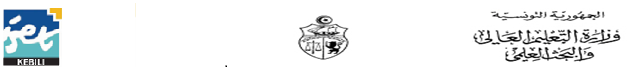 الإدارة العامة للدراسات التكنولوجية المعهد العالي للدراسات التكنولوجية بقبلي بــــلاغ حول فتح مناظرة بالملفات للتسجيل في إجازة  ثانية بعنوان السنة الجامعية2020-2021يعلن المعهد العالي للدراسات التكنولوجية بقبلي عن فتح باب الترشح للتسجيل في اختصاص ثان للحصول على الشهادة الوطنية للإجازة بعنوان السنة الجامعية 2020-2021 .1-طريقة الترشح:أ-يسحب مطلب الترشح للتسجيل في إجازة ثانية بعد الحصول على شهادة الإجازة/ الأستاذيةمن موقع واب المعهد  www.isetke.rnu.tn ، أو من مصلحة شؤون الطلبة بالمعهد، و يعمر بكل دقة و يرسل وجوبا عن طريق البريد مضمون الوصول على العنوان التالي : المعهد العالي للدراسات التكنولوجية بقبلي طريق قابس مكتب بريد الواحة  4225 قبليمرفوقا بالوثائق المطلوبة المبينة أسفله .ب- حدد أخر لقبول المطالب يوم 17 أوت 20202- الوثائق المطلوبة: -مطلب ترشح يسحب من موقع واب المعهد أو من مصلحة شؤون الطلبة بالمعهد -نسخة من بطاقة التعريف الوطنية .-نسخة من شهادة الباكالوريا .-نسخة من كشف أعداد الباكالوريا. -نسخة من الشهادة الجامعية المتحصل عليها (مرفقة بنسخة من قرار المعادلة عند الإقتصاء) -نسخ من جميع  كشوف الأعداد المتحصل عليها خلال السنوات الجامعية إلى غاية سنة التخرج.-ظرف واحد (01) يحمل العنوان الشخصي للمترشح خالص معلوم البريد.-هام جدا : -لا يمكن التسجيل في اختصاص ثان إلا بداية من السنة الأولى من الشهادة الوطنية للإجازة.-يتم الإعلان عن نتائج  الاختصاص الثاني عبر موقع  واب المعهد وعبر رسائل شخصية موجهة لكل مترشح .- للقص وإلصاقها وجوبا على الظرف الخارجي .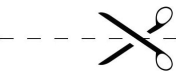 مناظرة التسجيل في اختصاص ثان المعهد العالي للدراسات التكنولوجية بقبليمكتب بريد الواحة 4225 قبلي